INDICAÇÃO Nº 400/2018Sugere ao Poder Executivo Municipal que proceda a operação tapa buraco na Rua Claudio Manoel da Costa defronte 482 no Bairro Parque Olaria. (L)Excelentíssimo Senhor Prefeito Municipal, Nos termos do Art. 108 do Regimento Interno desta Casa de Leis, dirijo-me a Vossa Excelência para sugerir ao setor competente que proceda a operação tapa buraco na Rua Claudio Manoel da Costa defronte 482 no Bairro Parque Olaria.                                                        Justificativa:Fomos procurados por munícipes, solicitando essa providencia, pois, o referido buraco está causando transtornos ao morador que é deficiente, aumentando os riscos de acidentes e ainda podendo danificar os veículos.   Plenário “Dr. Tancredo Neves”, em 15 de Janeiro de 2018.José Luís Fornasari                                                  “Joi Fornasari”                                                    - Vereador -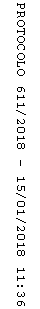 